Worcester Students’ Union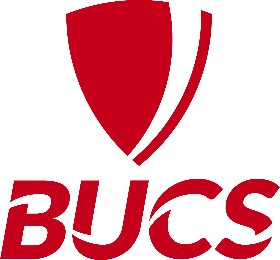 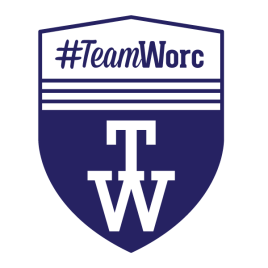 BUCS Team Sheet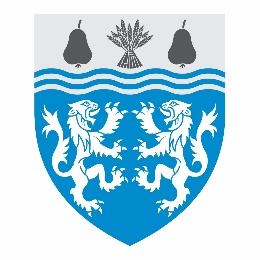 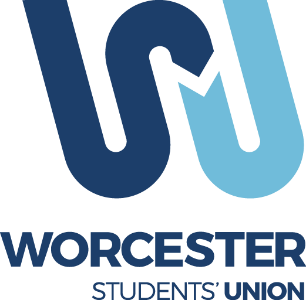 Sport: Date: League/Cup Name:  Start Time: Venue Name and Address:Emergency Contact Name: Role within club:Contact number:Method of Travel:SU Staff Signature:Please list the names of all those attending this fixture below. Mark non-playing members with a *Please list the names of all those attending this fixture below. Mark non-playing members with a *Please list the names of all those attending this fixture below. Mark non-playing members with a *Please list the names of all those attending this fixture below. Mark non-playing members with a *Home Team: VerifiedAway Team: VerifiedCaptain Name: Captain Name: Captain Name: Captain Name: Signature:Signature:Signature:Signature:Time:Time:Time:Time:Result: (H)            Vs              (A)   Official in Charge (sign): Result: (H)            Vs              (A)   Official in Charge (sign): Playing Under Protest?  Yes / NoNotes:Playing Under Protest?  Yes / NoNotes:Please list any other people travelling on the coach that did not fit onto the previous page Please list any other people travelling on the coach that did not fit onto the previous page 